LOVElove with all your heartPEACEtried for world peacePLANETrespect the planet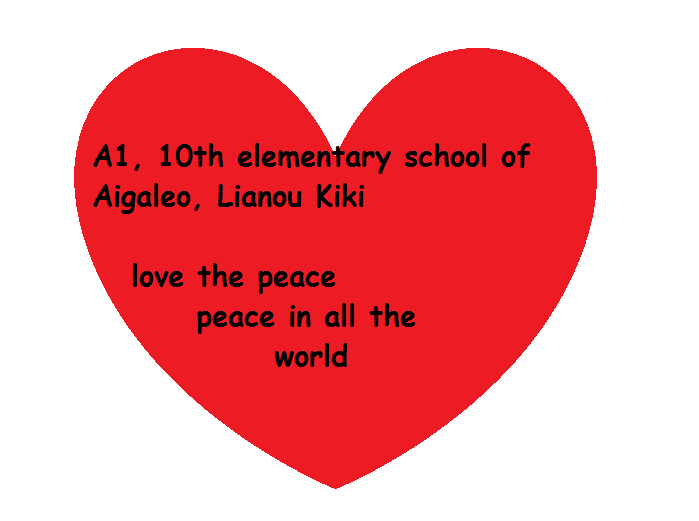 